第18回「わたし達の掛軸展」のご案内私たちは、掛軸・屏風・額などを作る技術の向上を目指して日々の研修に励んでいます。今回のテーマは「風帯付き表装と創作表装」。現在、装飾としての風帯の様式は様々ありますが、わたし達の表装の技と工夫と趣向をどうぞご覧下さい。　　　　　　　　　　　　　　東京都表具研究会記会　場：品川区民ギャラリー（イトーヨーカドー大井町店８階）会　期：平成３１年4月１８日(木）～ ２２日(月）入場料：無料当会に関するお問い合わせ℡　03-3938-5937　　横山　信子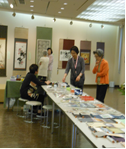 昨年の掛軸展：テーマ「墨と彩り」第18回「わたし達の掛軸展」のご案内私たちは、掛軸・屏風・額などを作る技術の向上を目指して日々の研修に励んでいます。今回のテーマは「風帯付き表装と創作表装」。現在、装飾としての風帯の様式は様々ありますが、わたし達の表装の技と工夫と趣向をどうぞご覧下さい。　　　　　　　　　　　　　　東京都表具研究会記会　場：品川区民ギャラリー（イトーヨーカドー大井町店８階）会　期：平成３１年4月１８日(木）～ ２２日(月）入場料：無料当会に関するお問い合わせ℡　03-3938-5937　　横山　信子昨年の掛軸展：テーマ「墨と彩り」